Марк Хэддон «Загадочное ночное убийство собаки»
Рассказчик и главный герой романа — Кристофер Бун. Ему пятнадцать лет, и он страдает аутизмом. Он знает математику и совсем не знает людей. Он не выносит прикосновений к себе, ненавидит желтый и коричневый цвета и никогда не ходил дальше чем до конца улицы, на которой живет. Однако, обнаружив, что убита соседская собака, он затевает расследование и отправляется в путешествие, которое вскоре перевернет всю его жизнь. Марк Хэддон с пугающей убедительностью изображает эмоционально разбалансированное сознание аутиста, открывая новую для литературы территорию.Михаил Самарский «Радуга для друга»
Повесть «Радуга для друга» написана тринадцатилетним подростком. И это не просто повествование о дружбе Лабрадора и слепого мальчика, это — повесть о нас и о тех, кто в нашей суетной жизни оказывается бок о бок с нами и на кого мы так часто (увы!) просто не обращаем внимания…
А преданная собака-поводырь способна, оказывается, услышать заветные мечты друга и даже подарить ему самую настоящую радугу.Мариам Петросян «Дом, в котором…»На окраине города, среди стандартных новостроек, стоит Серый Дом, в котором живут Сфинкс, Слепой, Лорд, Табаки, Македонский, Черный и многие другие. Неизвестно, действительно ли Лорд происходит из благородного рода драконов, но вот Слепой действительно слеп, а Сфинкс — мудр. Табаки, конечно, не шакал, хотя и любит поживиться чужим добром. Для каждого в Доме есть своя кличка, и один день в нем порой вмещает столько, сколько нам, в Наружности, не прожить и за целую жизнь. Каждого Дом принимает или отвергает. Дом хранит уйму тайн, и банальные «скелеты в шкафах» — лишь самый понятный угол того незримого мира, куда нет хода из Наружности, где перестают действовать привычные законы пространства-времени.Дом — это нечто гораздо большее, чем интернат для детей, от которых отказались родители. Дом — это их отдельная вселенная.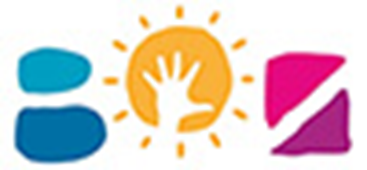 Ким Эдвардс «Дочь хранителя тайны»Однажды снежной ночью, когда метель парализовала жизнь во всем городе, молодой доктор Дэвид Генри вынужден сам принимать роды у своей жены. Эта ночь станет роковой и для самого Генри, и для его жены Норы, и для его помощницы Каролины, и для родившихся младенцев. Тень поразительной, непостижимой тайны накроет всех участников драмы, их дороги надолго разойдутся, чтобы через годы вновь пересечься. У Дэвида и Норы родилась двойня – мальчик Пол и девочка Феба. Но Феба больна, что с первого взгляда определил Дэвид…Юлия Кузнецова «Выдуманный Жучок»Повесть посвящена жизни детей, страдающих от тяжелых заболеваний. Действие происходит в больнице, где юные герои живут и взрослеют. Играют и придумывают сказки, как и их здоровые ровесники. Учатся сочувствовать, понимать, бороться и побеждать. Больничная жизнь делает их сильнее.Андреас Штайнхефель «Рико, Оскар и тени темнее темного»Рико — не совсем обычный ребенок, многие элементарные вещи даются ему с большим трудом. «Необычно одаренный» — называет его любящая мама. «Придурок» — попросту говорит злобный сосед сверху. С таким, как Рико, мало кто хочет дружить, но однажды ему повезло — он познакомился с Оскаром (тоже не совсем обычным мальчиком — вундеркиндом, который на всякий случай никогда не снимает с головы синий мотоциклетный шлем). И ради своего нового друга Рико берется распутывать дело, которое уже полгода ставит в тупик всю полицию Берлина.Моррис Глейцман «Болтушка»Девочке Ро 11 лет, и она считает себя ужасной болтушкой. Она и в самом деле болтает без умолку, но только… про себя. С самого рождения ее горло устроено немного по-другому, и из-за этого девочка не может разговаривать вслух. А еще у Ро необычный и замечательный папа, который не похож на других пап — он не носит строгих костюмов и любит петь ковбойские песни. Австралийский писатель Моррис Глейцман написал прекрасную историю о том, как важно понимать и уважать того, кто не похож на тебя.Рэй Брэдбери «И всё-таки наш…»Что случится, если ваш ребёнок родится в другом измерении и вместо маленького человечка в ваших руках окажется голубая пирамидка?Шэрон Дрейпер «Привет, давай поговорим!»У Мелоди фотографическая память. Она помнит все, что видела и слышала за одиннадцать лет своей жизни, а слова и звуки имеют для нее вкус и цвет. Она умнее всех в школе. Вот только никто об этом не догадывается. Учителя думают, что девочка не поддается обучению, и из урока в урок повторяют с ней первые буквы алфавита. Казалось бы, куда проще — объяснить окружающим, сколько всего ты знаешь, что любишь, чего хочешь. Но попробуй объясни, если тело совсем тебя не слушается и простая человеческая речь кажется недоступной роскошью… И все же скоро настанет день, когда Мелоди получит возможность произнести первые в своей жизни слова. Услышат ли ее?Список художественной литературы для домашнего чтения.Анна Анисимова. Невидимый слон.В этой удивительно светлой и трогающей сердце книжке, казалось бы, не происходит ничего особенного. Просто девочка очень радостно и тепло рассказывает о своей жизни. О том, как дома вместе с мамой играла в прятки и готовила торт к приходу гостей. О том, как с папой ходила в музей, услышала там про слона и даже потрогала его бивни, а после чистила пол, и думала, что пылесос похож на слона, только без ушей. А ещё про занятиях в художественной школе, об облаках, плывущих в небе, про настоящего слона в зоопарке, которому она бросила морковку… И лишь постепенно в этих рассказах читателю открывается пронзительная истина: невидимый слон стал частью большого мира, в котором полно и ярко живет ребенок, лишенный зрения, и который так бережно хранят окружающие девочку люди.